                                Что я думаю о дистанционном обучении?   	Из-за пандемии, которая распространилась по всему миру, всем ученикам и студентам пришлось заниматься удалённо – дистанционно. Так как ничто не может быть идеальным, я подумаю о плюсах и минусах дистанционного обучения в наше время на мой взгляд.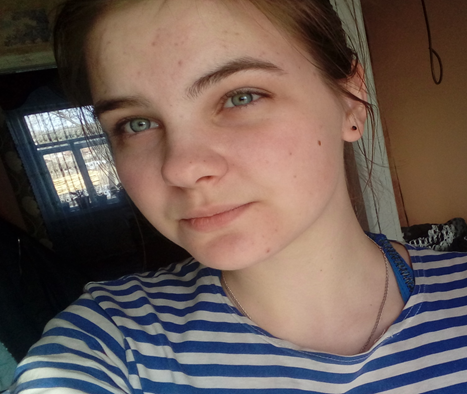    	Начнём с хорошего. Наверно, все согласятся с тем, что интернет-обучение лучше своей обстановкой. Так как я не могу долго сидеть за партой в классе, дома мне легче тем, что я могу создать нужную мне обстановку для обучения. Могу отвлечься на пару минут, проветрить комнату, подышать свежим воздухом, перекусить, наконец. И не нужно сидеть по несколько часов за одной партой. Следующим плюсом я могу назвать то, что мне не нужно ждать своего соседа по парте, когда он закончит читать страницу учебника, так как их постоянно не хватает на нашу большую группу – 31 человек. Также не нужно искать нужную информацию по всему учебнику, мы ищем её в интернете, который сейчас всегда под рукой. На этом, я думаю, положительные моменты закончились.   Перейдём к минусам дистанционного обучения. Для меня самым главным минусом является само обучение. Попробую объяснить. У нашей семьи всегда есть домашние дела, работа, которую мы делаем каждый день. Согласитесь, дома всегда есть чем заняться, тем более, в посёлке, как в моём случае. Думаю, у жителей города дел меньше, но у нас, например, имеются домашние животные, которых надо каждый день кормить. Так как я нахожусь дома, мне нужно готовить еду на обед и ужин, следить за младшими братьями, привести дом в порядок к приходу родителей с работы и тому подобное. Тем более весной появляется работа в огороде, а за заданиями я провожу очень много времени и просто не успеваю выполнять домашние дела. Следующий минус – объём и сложность  лекций и заданий, которые нам задают. Я не всегда успеваю выполнить и отправить их в определённое время. Также бывают ошибки в выполнении, поскольку делаю я всё самостоятельно. Бывает такое, что из-за малейшей осечки в работе преподаватель снижает оценку на целый балл. Третий минус: я весь день провожу то за телефоном, то за ноутбуком, практически каждое задание отправляется в письменном виде, некоторые лекции содержат несколько листов информации. От гаджетов уже ухудшается здоровье, иногда нет времени даже поесть. Ещё хочу сказать про самостоятельное освоение новых тем, которое мне даётся с трудом.     Это время, я думаю, нам всем запомнится надолго. Не считая последнего абзаца этой работы, такое обучение, конечно, кажется лучше обычного. Но, опробовав обучение на дому, я могу с уверенностью сказать, что мне по душе  ходить со своей группой в колледж, сидеть за партой и писать лекции каждый день!                                                                                                                                                                                                                   Дмитриева Татьяна,                                                                                                    студентка группы 2 Ф